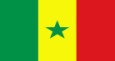 RÉPUBLIQUE DU SÉNÉGALUn Peuple – Un But – Une Foi------------------MINISTÈRE DE LA FEMME, DE LA FAMILLE, DU GENREET DE LA PROTECTION DES ENFANTS  -------*-------DIRECTION DE LA PROMOTION DES DROITS ET DE LA PROTECTION DES ENFANTS-------*-------31EME EDITION DE LA JOURNÉE DE L’ENFANT AFRICAIN (JEA) 33EME EDITION DE LA SEMAINE NATIONALE DE L’ENFANT (SNE)THÈME : « 30 ans après l’adoption de la Charte : accélérons la mise en œuvre de l’Agenda 2040 pour une Afrique digne des enfants ».ATELIER SUR LE BILAN DE MISE EN ŒUVRE DE LA CHARTE AFRICAINE DES DROITS ET DU BIEN-ÊTRE DE L’ENFANT (CADBE)TERMES DE REFERENCEMai 2021CONTEXTE ET JUSTIFICATIONLes États membres de l’Union Africaine (UA) commémorent, le 16 juin de chaque année, la Journée de l’Enfant Africain (JEA) en souvenir du massacre des enfants survenuen 1976 àSoweto, enAfrique du Sud.Dans notre pays, cette date marque, depuis 2005, le lancement de la Semaine Nationale de l’Enfant (SNE), instituée en 1988 pour accentuer la réflexion sur les droits des enfants et qui se déroule du 16 au 22 juin sur toute l’étendue du territoire national.Pour cette 31ème édition de la JEA, le Comité Africain d’Experts sur les Droits et le Bien-être de l’Enfant (CAEDBE), organe investi du suivi de la mise en œuvre de la Charte Africaine des Droits et du Bien-être de l’Enfant (CADBE), a choisi pour thème : « 30 ans après l’adoption de la Charte: accélérons la mise en œuvre de l’Agenda 2040 pour une Afrique digne des enfants ».Ainsi, il invite les États parties à la Charteà faire le point sur les réalisations en faveur des enfants et définir les stratégies à développerpour tendre vers les dix (10) aspirations déclinées dans l’Agenda 2040, à savoir :laCharte, dont l’application est contrôlée par le Comité, qui offre un cadre juridique efficace pour la promotion des Droits des Enfants ;l’existenced’un cadre législatif, politique et institutionnel national et efficace et adapté aux enfants dans tous les États membres ;l’enregistrement de la naissance de chaque enfant et d’autres faits de l’état civil ;la survie de chaque enfant et la jouissance d’une enfance en bonne santé ;la croissance de chaque enfant sur la base d’une alimentation saine et équilibrée et l’accès de chaque enfant aux nécessités de la vie ;l’accès de chaque enfant à une éducation de qualité ;la protection de chaque enfant contre la violence, l’exploitation, la négligence et les abus ;l’accès des enfants à un système de justice pénale adapté aux enfants ;la protection de chaque enfant contre l’impact des conflits armés et d’autres catastrophes ou situations d’urgence ;la prise en compte de l’opinion des enfants africains.De plus, le Comité offre l’occasion de dresser le bilan des cinq dernières années dans le cadre du plan quinquennal de suivi et évaluation (2016-2020) de la mise en œuvre de l’Agenda 2040.C’est dans cette perspective que le Comité de pilotage de la commémoration de la JEA et de la SNE a inscrit, dans ses activités, une rencontre pour faire le bilan de la mise en œuvre de la Charte, et ainsi, capitaliser les acquis obtenus depuis l’adoption de la Stratégie Nationale de Protection de l’Enfant (SNPE) qui vise à « Offrir, à travers unsystème de protection intégré, un environnement politique,institutionnel et légal protecteur contre toutes formes demaltraitance, de négligence, d'abus, d'exploitation et de violence quesubissent les enfants, leurs familles et leurs communautés ».Les actions à mener pour l’atteinte des ambitions en faveur des enfants seront également déclinées, en veillant à leur articulation avec les Objectifs de Développement Durable (ODD -2030), le Plan Sénégal Émergent (PSE – 2035), l’Agenda 2040 du CAEDBE et l’Agenda 2063 de l’Union Africaine.OBJECTIFSObjectif Général :Dresser le bilan de mise en œuvre de la Charte Africaine des Droits et du Bien-être de l’Enfant au Sénégal.Objectifs Spécifiques :Capitaliser les réalisations en faveur des enfants relativement à la Charte et à l’Agenda 2040 du Comité Africain ;Évaluer le niveau d’exécution du plan quinquennal de suivi et évaluation (2016-2020) de l’Agenda ;Identifier les perspectives d’actions en vue d’améliorer la mise en œuvre des engagements régionaux du Sénégal relatifs aux Droits de l’Enfant.RÉSULTATS ATTENDUSÀ l’issue de la rencontre: Les réalisations en faveur des enfants au Sénégal, relativement à la Charte et à l’Agenda 2040 du Comité Africain, seront recueillies; Le niveau d’exécution du plan quinquennal de suivi et évaluation (2016-2020) de l’Agenda est perçu;Les actions à développer pour améliorer la mise en œuvre des engagements régionaux du Sénégal relatifs aux Droits de l’Enfant sont définies.MÉTHODOLOGIEUne cinquantaine de représentants des structures étatiques, Organisations Non Gouvernementales, Organisations de la Société Civile et Partenaires Techniques et Financiers seront conviés en atelier de deux jourspour élaborer le rapport bilan de mise en œuvre de la Charte.Les travaux débuteront par une plénière pour partager le draft de bilan élaboré sur la base des contributions qui seront recueillies au préalable auprès des structures concernées suivant un canevas spécifique. Les participants seront ensuite répartis en groupes pour consolider les informations. Les travaux seront ensuite restitués en plénière, suivi d’échanges et de discussions. Les données recueillies seront consolidées pour le rapport national de mise en œuvre des 30 ans de la Charte.DATE ET LIEULa rencontre est prévue les jeudi 17 et vendredi 18juin 2021dans un hôtel de la place.AGENDALISTE DES PARTICIPANTS PrésidenceConseiller Technique chargé de l’EnfanceSGGConseil National de Développement de la NutritionInstitutionsAssemblée NationaleHaut Conseil des Collectivités TerritorialesConseil Économique, Social et EnvironnementalComité Sénégalais des Droits de l’HommeMinistère de la Femme, de la Famille, du Genre et de la Protection des EnfantsConseiller Technique chargé des Affaires JuridiquesDirection de la Promotion des Droits et de la Protection des EnfantsCellule D’appui à la Protection de l’enfance Agence Nationale de la Petite Enfance et de la Case des Tout-petitsCentre GINDDI Office National des Pupilles de la NationProjet Investir dans les Premières Années pour le Développement Humain au SénégalDirection de la Famille et de la Protection des Groupes Vulnérables Direction de l’Équité et de l’Égalité de GenreCellule de Suivi Opérationnel des Projets de Lutte contre la PauvretéMinistère de la JusticeDirection de l’Éducation Surveillée et de la Protection SocialeDirection des Droits HumainsCellule Nationale de Lutte contre la Traite des PersonnesMinistère de la Santé et de l’Action SocialeDirection Générale de l’Action SocialeDirection Générale de la SantéMinistère de l’Éducation NationaleInspection des DaaraDirection de la planification et de la réforme de l’éducation Direction de l’Enseignement ÉlémentaireMinistère des Finances et du BudgetDirection Générale du BudgetMinistre du Développement communautaire, de l’Équité sociale et TerritorialeDirection du Développement communautaireDélégation générale à la Protection sociale et à la Solidarité nationaleMinistre des Collectivités territoriales, du Développement et de l’Aménagement du territoireDirection de l’État CivilMinistère du Travail, du Dialogue social et des Relations avec les institutionsCellule Nationale de Lutte contre le Travail des EnfantsMinistère de la JeunesseDirection de la Jeunesse et des Activités socio-éducativesMinistère de la CommunicationDirection de la CommunicationPTF /ONG /OSCAssociation des Juristes SénégalaisesAssociation des Maires du SénégalCentre de la CEDEAO pour le Développement du GenreChildFundCONAFE Conseil National Consultatif des EnfantsConseil National de la Jeunesse du SénégalEnda Jeunesse ActionTerre des hommes SuisseHCDH ONUDC Plan International Sénégal PPDHRADDHOSave the Children InternationalSENEVALSOS Villages d’Enfants Spécial OlympicsUNFPAUNICEF World Vision Sénégal CANEVAS BILAN DE MISE EN ŒUVRE DE LA CHARTE AFRICAINE DES DROITS ET DU BIEN-ÊTRE DE L’ENFANT (CADBE)HeuresActivitésIntervenantsJour 1Jour 1Jour 108h00-09h00Accueil et installation des participantsMFFGPE09h00-09h20AllocutionsReprésentantsdesOSCdes PTFdu MFFGPE09h20-09h30Présentation des participantsModérateur09h30-10h15Partage des TDRPartage du draft de rapport bilan des 30 ans de la CADBEDPDPE10h15-10h45Échanges et discussionsModérateur10h45-11h15Pause-caféHôtel11h15-11h30Répartition des groupes Partage des consignesDPDPE11h30-13h30Travaux de groupe Participants13h30-14h30Pause DéjeunerHôtel14h30-17h00Poursuite des travaux de groupe ParticipantsJour 2Jour 2Jour 209h00-11h00Poursuite des travaux de groupe Participants11h00-11h30Pause-caféHôtel11h30-13h30Restitution des travaux de groupe Échanges et discussionsModérateur13h30-14h30Pause DéjeunerHôtel14h30-16h30Restitution des travaux de groupe Échanges et discussionsModérateur16h30-17h00Synthèse des travauxClôture de la rencontreMFFGPEThématiquesRéalisationsDéfisActions recommandéesBudget de l'atelier bilan des 30 ans de la CDEBudget de l'atelier bilan des 30 ans de la CDEBudget de l'atelier bilan des 30 ans de la CDEBudget de l'atelier bilan des 30 ans de la CDEBudget de l'atelier bilan des 30 ans de la CDEDésignationUnitéQuantitéPrix UnitaireMontant totalLocation de salle     2               1          150 000                 300 000   Location de salles pour travaux de groupes     2               2          100 000                 400 000   Pause café      4             50               4 000                 800 000   Restauration des participants     2             50            15 000             1 500 000   Remboursement de transport des participants     2             50               5 000                 500 000   Dossiers participants     1             50               2 500                 125 000   Facilitateur     2               2            50 000                 200 000   Modérateur     2               1            50 000                 100 000   Couverture médiatique     1               1          200 000                 200 000   Coordination et secrétariat/reproduction      1               1            50 000                   50 000   BUDGET TOTALBUDGET TOTALBUDGET TOTALBUDGET TOTAL          4 175 000   